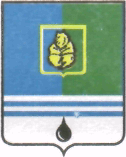 ПОСТАНОВЛЕНИЕАДМИНИСТРАЦИИ  ГОРОДА  КОГАЛЫМАХанты-Мансийского автономного округа - ЮгрыОт «13»   июля  2015 г.                                                             №2209Об утверждении списка получателей субсидии на поддержку животноводства,переработки и реализации продукции животноводства за июнь 2015 годаВ соответствии с Законом Ханты-Мансийского автономного                округа - Югры от 16.12.2010 №228-оз «О наделении органов местного самоуправления муниципальных образований Ханты-Мансийского автономного округа - Югры отдельным государственным полномочием по поддержке сельскохозяйственного производства и деятельности по заготовке и переработке дикоросов (за исключением мероприятий, предусмотренных федеральными целевыми программами)», постановлением Правительства  Ханты-Мансийского автономного округа - Югры от 09.10.2013 №420-п               «О государственной программе Ханты-Мансийского автономного                   округа - Югры «Развитие агропромышленного комплекса и рынков сельскохозяйственной продукции, сырья и продовольствия в                            Ханты-Мансийском автономном округе - Югре в 2014 - 2020 годах»                           (далее – Программа), постановлением Администрации города Когалыма от 11.10.2013 №2900 «Об утверждении муниципальной программы «Развитие агропромышленного комплекса и рынков сельскохозяйственной продукции, сырья и продовольствия в городе Когалыме в 2014-2017 годах», на основании Соглашений от 28.04.2014, заключенных между Администрацией города Когалыма и Главами крестьянских (фермерских) хозяйств Шиманской Лидией Ивановной и Красиловой Галиной Степановной в рамках реализации Программы, учитывая расчёт субсидий на поддержку животноводства, переработки и реализации продукции животноводства за июнь 2015 года, подготовленный управлением экономики Администрации города Когалыма:Утвердить список получателей субсидии на поддержку животноводства, переработки и реализации продукции животноводства за июнь 2015 года, согласно приложению к настоящему постановлению.Опубликовать настоящее постановление и приложение к нему в газете «Когалымский вестник» и разместить на официальном сайте Администрации города Когалыма в сети «Интернет» (www.admkogalym.ru).3. Контроль за выполнением постановления возложить на заместителя главы Администрации города Когалыма Т.И.Черных.Глава Администрации города Когалыма 			    В.И.СтепураСогласовано:председатель КФ			М.Г.Рыбачоки.о. начальника ЮУ			С.В.Панованачальник ОФЭОиК			А.А.Рябинина начальник УЭ				Е.Г.Загорскаяспец.-эксперт ОО ЮУ			И.Г.ТрифоновПодготовлено:спец.-эксперт ОПРиРП УЭ		Т.М.АбдуразаковаРазослать: УЭ, КФ, УОДОМС, ОФЭОиК.Приложениек постановлению Администрациигорода Когалымаот 13.07.2015 №2209Список получателейсубсидии на поддержку животноводства, переработки и реализациипродукции животноводства за июнь 2015 года____________________№ п/пПолучатель субсидииСумма субсидии,рублей1Глава крестьянского (фермерского) хозяйства Шиманская Лидия Ивановна992 880,002Глава крестьянского (фермерского) хозяйства Красилова Галина Степановна13 560,00ИТОГО:ИТОГО:1 006 440,00